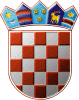 REPUBBLICA DI CROAZIACOMMISSIONE ELETTORALE CITTADINADELLA CITTÀ DI PULA-POLACLASSE: 022-05/17-01/114NUM.DI PROT.: 2168/01-02-05-0306-17-5PULA - POLA, 5 maggio 2017	Ai sensi dell'articolo 22 comma 1 e 2 e dell'articolo 53 della Legge sulle elezioni amministrative ("Gazzetta ufficiale", numero 144/12 e 121/16), la Commissione elettorale cittadina della Città di PULA - POLA, nel deliberare in merito alla proposta dei proponenti RADNIČKA FRONTA - RF, ha stabilito, approvato e pubblica la CANDIDATURA VALIDAPER L'ELEZIONE DEL SINDACO DELLA CITTÀ DI PULA - POLACandidato:JOSIP IVANČIĆ; POLA, VIA LJUDEVIT POSAVSKI 1; nato il 06/11/1951; CIP: 57080643446; MVice candidato:ŽELJKO MARKOVIĆ; POLA, VIA MICHELANGELO BUONAROTTI 15; nato il 07/11/1970; CIP: 33093137458; MVice candidata:MARINA ŠTEMBERGAR; POLA, VIA MICHELANGELO BUONAROTTI 7; nata il 25/09/1959; CIP: 41446616652; FProponente:REPUBBLICA DI CROAZIACOMMISSIONE ELETTORALE CITTADINADELLA CITTÀ DI PULA-POLACLASSE: 022-05/17-01/114NUM.DI PROT.: 2168/01-02-05-0306-17-4PULA - POLA, 4 maggio 2017	Ai sensi dell'articolo 22 comma 1 e 2 e dell'articolo 53 della Legge sulle elezioni amministrative ("Gazzetta ufficiale", numero 144/12 e 121/16), la Commissione elettorale cittadina della Città di PULA - POLA, nel deliberare in merito alla proposta dei proponenti HRVATSKA DEMOKRATSKA ZAJEDNICA - HDZ, ha stabilito, approvato e pubblica la CANDIDATURA VALIDAPER L'ELEZIONE DEL SINDACO DELLA CITTÀ DI PULA - POLACandidato:MIRKO JURKIĆ; POLA, GIARDINI 2; nato il 25/04/1980; CIP: 48256428480; MVice candidato:PETAR ĆURIĆ; POLA, VIA NIKOLA TESLA 17; nato il 08/11/1979; CIP: 12588391323; MVice candidata:IVONA GUDELJ; POLA, VIA VENEZIA 8; nata il 02/08/1988; CIP: 02433418934; FProponente:REPUBBLICA DI CROAZIACOMMISSIONE ELETTORALE CITTADINADELLA CITTÀ DI PULA-POLACLASSE: 022-05/17-01/114NUM.DI PROT.: 2168/01-02-05-0306-17-3PULA - POLA, 3 maggio 2017	Ai sensi dell'articolo 22 comma 1 e 2 e dell'articolo 53 della Legge sulle elezioni amministrative ("Gazzetta ufficiale", numero 144/12 e 121/16), la Commissione elettorale cittadina della Città di PULA - POLA, nel deliberare in merito alla proposta dei proponenti SOCIJALDEMOKRATSKA PARTIJA HRVATSKE - SDP, HRVATSKA STRANKA UMIROVLJENIKA - HSU, HRVATSKA SOCIJALNO - LIBERALNA STRANKA - HSLS, SAMOSTALNA DEMOKRATSKA SRPSKA STRANKA - SDSS, ha stabilito, approvato e pubblica la CANDIDATURA VALIDAPER L'ELEZIONE DEL SINDACO DELLA CITTÀ DI PULA - POLACandidato:dr. sc. MAURICIO LICUL; POLA, VIA VID BUTKOVIĆ 5; nato il 08/09/1979; CIP: 74362511935; MVice candidato:DANIJEL FERIĆ; POLA, VIA LA ROMANA 6; nato il 18/02/1975; CIP: 29035973179; MVice candidato:SILVANO HRELJA; POLA, VIA ORBANIN 57; nato il 14/03/1958; CIP: 65404284049; MProponente:REPUBBLICA DI CROAZIACOMMISSIONE ELETTORALE CITTADINADELLA CITTÀ DI PULA-POLACLASSE: 022-05/17-01/114NUM.DI PROT.: 2168/01-02-05-0306-17-1PULA - POLA, 3 maggio 2017Ai sensi dell'articolo 22 comma 1 e 2 e dell'articolo 53 della Legge sulle elezioni amministrative ("Gazzetta ufficiale", numero 144/12 e 121/16), la Commissione elettorale cittadina della Città di PULA - POLA, nel deliberare in merito alla proposta dei proponenti ISTARSKI DEMOKRATSKI SABOR – IDS DIETA DEMOCRATICA ISTRIANA - DDI, HRVATSKA NARODNA STRANKA - LIBERALNI DEMOKRATI - HNS, ISTARSKA STRANKA UMIROVLJENIKA - PARTITO ISTRIANO DEI PENSIONATI - ISU - PIP, ZELENI SAVEZ - ZELENI, ha stabilito, approvato e pubblica la CANDIDATURA VALIDAPER L'ELEZIONE DEL SINDACO DELLA CITTÀ DI PULA - POLACandidato:BORIS MILETIĆ; POLA, STRADA CAVRER 23; nato il 02/09/1975; CIP: 65140606377; MVice candidato:ROBERT CVEK; POLA, VIA VELI JOŽE 16; nato il 26/10/1976; CIP: 55241570447; MVice candidata:ELENA PUH BELCI; POLA, STRADA DEI POZZI 6; nata il 13/08/1972; CIP: 79727952777; FProponente:REPUBBLICA DI CROAZIACOMMISSIONE ELETTORALE CITTADINADELLA CITTÀ DI PULA-POLACLASSE: 022-05/17-01/114NUM.DI PROT.: 2168/01-02-05-0306-17-2PULA - POLA, 3 maggio 2017	Ai sensi dell'articolo 22 comma 1 e 2 e dell'articolo 53 della Legge sulle elezioni amministrative ("Gazzetta ufficiale", numero 144/12 e 121/16), la Commissione elettorale cittadina della Città di PULA - POLA, nel deliberare in merito alla proposta dei proponenti OLIVER ORLIĆ, INGRID ŠANDOROV, DRAGICA PRŠO, ha stabilito, approvato e pubblica la CANDIDATURA VALIDAPER L'ELEZIONE DEL SINDACO DELLA CITTÀ DI PULA - POLACandidato:OLIVER ORLIĆ; POLA, VIA MIROSLAV KRLEŽA 35; nato il 03/06/1970; CIP: 74739503995; MVice candidata:DRAGICA PRŠO; POLA, VIA RUŽA PETROVIĆ 6; nata il 24/04/1976; CIP: 45007609897; FVice candidata:INGRID ŠANDOROV; POLA, VIA LODOVICO RIZZI 32; nata il 30/05/1962; CIP: 42773118428; FREPUBBLICA DI CROAZIACOMMISSIONE ELETTORALE CITTADINADELLA CITTÀ DI PULA-POLACLASSE: 022-05/17-01/114NUM.DI PROT.: 2168/01-02-05-0306-17-7PULA - POLA, 5 maggio 2017	Ai sensi dell'articolo 53, del punto 4. e dell'articolo 25 della Legge sulle elezioni amministrative ("Gazzetta ufficiale", numero 144/12 e 121/16), la Commissione elettorale cittadina della Città di PULA - POLA, ha redatto e pubblica LA LISTA COLLETTIVA DELLE CANDIDATURE VALIDEPER L'ELEZIONE DEL SINDACO DELLA CITTÀ DI PULA-POLACandidato: JOSIP IVANČIĆVice candidato: ŽELJKO MARKOVIĆVice candidata: MARINA ŠTEMBERGARRADNIČKA FRONTA - RFCandidato: MIRKO JURKIĆVice candidato: PETAR ĆURIĆVice candidata: IVONA GUDELJHRVATSKA DEMOKRATSKA ZAJEDNICA - HDZCandidato: dr. sc. MAURICIO LICULVice candidato: DANIJEL FERIĆVice candidato: SILVANO HRELJASOCIJALDEMOKRATSKA PARTIJA HRVATSKE - SDPHRVATSKA STRANKA UMIROVLJENIKA - HSUHRVATSKA SOCIJALNO - LIBERALNA STRANKA - HSLSSAMOSTALNA DEMOKRATSKA SRPSKA STRANKA - SDSSCandidato: BORIS MILETIĆVice candidato: ROBERT CVEKVice candidata: ELENA PUH BELCIISTARSKI DEMOKRATSKI SABOR – IDS DIETA DEMOCRATICA ISTRIANA-DDIHRVATSKA NARODNA STRANKA - LIBERALNI DEMOKRATI - HNSISTARSKA STRANKA UMIROVLJENIKA - PARTITO ISTRIANO DEI PENSIONATI - ISU - PIPZELENI SAVEZ - ZELENICandidato: OLIVER ORLIĆVice candidata: DRAGICA PRŠOVice candidata: INGRID ŠANDOROVCANDIDATO DI UN GRUPPO DI ELETTORIRADNIČKA FRONTA - RFPRESIDENTEDELLA COMMISSIONE ELETTORALE CITTADINA DELLA CITTÀ DI PULA-POLAIGOR RAKIĆHRVATSKA DEMOKRATSKA ZAJEDNICA - HDZPRESIDENTEDELLA COMMISSIONE ELETTORALE CITTADINA DELLA CITTÀ DI PULA-POLAIGOR RAKIĆSOCIJALDEMOKRATSKA PARTIJA HRVATSKE - SDPHRVATSKA STRANKA UMIROVLJENIKA - HSUHRVATSKA SOCIJALNO - LIBERALNA STRANKA - HSLSSAMOSTALNA DEMOKRATSKA SRPSKA STRANKA - SDSSPRESIDENTEDELLA COMMISSIONE ELETTORALE CITTADINA DELLA CITTÀ DI PULA-POLAIGOR RAKIĆISTARSKI DEMOKRATSKI SABOR – IDS DIETA DEMOCRATICA ISTRIANA -DDIHRVATSKA NARODNA STRANKA - LIBERALNI DEMOKRATI - HNSISTARSKA STRANKA UMIROVLJENIKA - PARTITO ISTRIANO DEI PENSIONATI - ISU - PIPZELENI SAVEZ - ZELENIPRESIDENTEDELLA COMMISSIONE ELTTORALE CITTADINA DELLA CITTÀ DI PULA-POLAIGOR RAKIĆCANDIDATO DI UN GRUPPO DI ELETTORIPRESIDENTEDELLA COMMISSIONE ELETTORALE CITTADINA DELLA CITTÀ DI PULA-POLAIGOR RAKIĆPRESIDENTEDELLA COMMISSIONE ELTTORALE CITTADINA DELLA CITTÀ DI PULA-POLAIGOR RAKIĆ